 		        Dells Waterpark Classic– January 29- 31st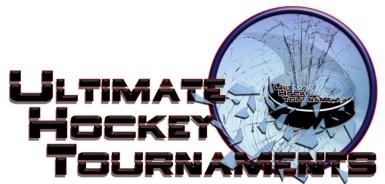 	                                             Girls U10 Division                                                     Tournament FormatThere are 2 Divisions (Red & White). Each team plays 3 preliminary round games. At the conclusion of the preliminary round, the First and Second place teams in the Red Division play for the Red Championship and the                                                         First and Second place teams in the White Division will play for the White Championship   Standings		Game Results	TeamPoints Gm1Points Gm2Points Gm3TotalPoints         Tiebreakers Red Div.- Lady Cyclones0202 Red Div.- Chesterfield Lady Falcons0011 Red Div.- Ice Lynx0213       White Div.- Lady Liberty0224       White Div.- Lady Jr. Lancers2002       White Div.- West Dundee Leafs2226Fri5:55PmReedsburg ArenaReedsburg ArenaLibertyLibertyLiberty222vs.LeafsLeafsLeafs3333Fri7:30PmDells Poppy RinkDells Poppy RinkLancersLancersLancers444vs.CyclonesCyclones11111Sat7:30AmDells Poppy RinkDells Poppy RinkIce LynxIce LynxIce Lynx111vs.LibertyLiberty66666Sat8:40AmDells Poppy RinkDells Poppy RinkCyclonesCyclonesCyclones333vs.FalconsFalcons11111Sat9:50AmDells Poppy RinkDells Poppy RinkLeafsLeafsLeafs555vs.LancersLancers11111Sat4:50PmDells Poppy RinkDells Poppy RinkFalconsFalconsFalcons000vs.LeafsLeafs555552at6:00PmDells Poppy RinkDells Poppy RinkLibertyLibertyLiberty777vs.LancersLancers22222Sat6:15PmReedsburg ArenaReedsburg ArenaCyclonesCyclonesCyclones000vs.Ice LynxIce Lynx22222Sun8:10AmDells Poppy RinkDells Poppy RinkIce LynxIce LynxIce Lynx555vs.FalconsFalcons55555         *** HOME ***                            *** HOME ***                            *** HOME ***                              *** AWAY ***           *** AWAY ***Sun  CXLCXL. . .       3rd Place- White Div.      3rd Place- White Div.      3rd Place- White Div.      3rd Place- White Div.Lancers                                ConsolationLancers                                ConsolationLancers                                ConsolationSun  1:30 PmReedsburg Arena1st Place- White Div.1st Place- White Div.1st Place- White Div.Leafs       6-2Leafs       6-2Leafs       6-2 2nd Place- White Div. 2nd Place- White Div. 2nd Place- White Div.Liberty                      White ChampionshipLiberty                      White ChampionshipLiberty                      White ChampionshipSun  2:40PmReedsburg Arena1st Place- Red Div.1st Place- Red Div.1st Place- Red Div.Ice Lynx 6-3Ice Lynx 6-3Ice Lynx 6-3 2nd Place- Red Div. 2nd Place- Red Div. 2nd Place- Red Div.Lady Cyclones              Red ChampionshipLady Cyclones              Red ChampionshipLady Cyclones              Red Championship